Publicado en  el 11/04/2014 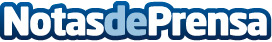 Incautados 29 kilos de cocaína a varios pasajeros de un crucero transatlántico con escala en países sudamericanosHan sido arrestadas dos personas en Brasil y tres en nuestro paísDatos de contacto:Policia NacionalNota de prensa publicada en: https://www.notasdeprensa.es/incautados-29-kilos-de-cocaina-a-varios_1 Categorias: Nacional http://www.notasdeprensa.es